377/18388/18Mineral Titles ActNOTICE OF LAND CEASING TO BE A  MINERAL TITLE AREAMineral Titles ActNOTICE OF LAND CEASING TO BE A  MINERAL TITLE AREATitle Type and Number:Exploration Licence 30708Area Ceased on:02 September 2018Area:57 Blocks, 187.13 km²Locality:MONTEJINNIName of Applicant(s)/Holder(s):100% ZERO GROUP MINERALS PTY LTD [ACN. 603 115 000]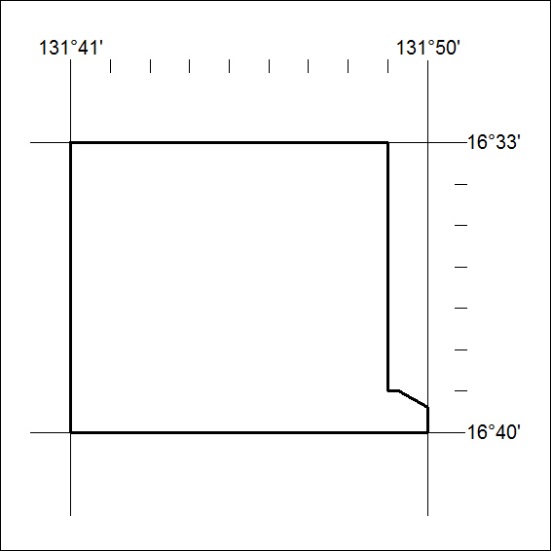 Mineral Titles ActNOTICE OF LAND CEASING TO BE A  MINERAL TITLE AREAMineral Titles ActNOTICE OF LAND CEASING TO BE A  MINERAL TITLE AREATitle Type and Number:Exploration Licence 31835Area Ceased on:05 September 2018Area:21 Blocks, 42.26 km²Locality:FLYNNName of Applicant(s)/Holder(s):100% GIANTS REEF EXPLORATION PTY LTD* [ACN. 009 200 346]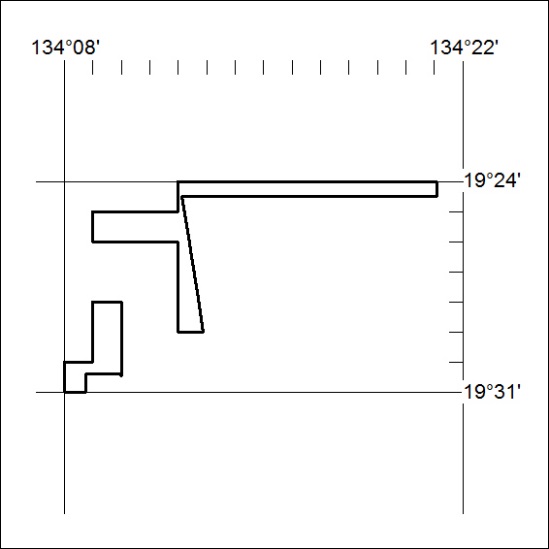 